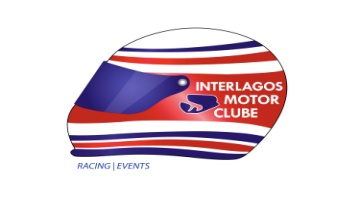 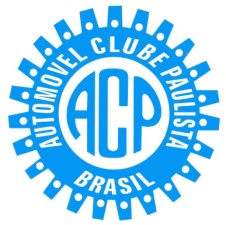 CAMPEONATO PAULISTA DE AUTOMOBILISMO 2018      AUTÓDROMO MUNICIPAL JOSÉ CARLOS PACE - “ INTERLAGOS”9ª. ETAPA –  21, 22 e 23  de DEZEMBRO de 2018  A D E N D O   No.  1Art.01º - AUTORIDADES DA PROVA:			Diretor de Prova:		            Marcus Ramaciotti	Comissário Técnico:			Caio Bianchini					Marcelo Aranha						Comissários Desportivos:		Vartan Gdikian					Paulo Millás					Edson CamilloSecretário de Prova:		             Denise CamposChefe de Sinalização:		            Bruno CabralEquipe de Sinalização e resgate:	RESCUE            Chefe de Cronometragem:	            Ciro BaumammEquipe de Cronometragem:	            Racing CronoEquipe de Vistoria:		            Eagle VISTORIASMédico Responsável:		            Dr.Wagner Dutra – CRM. 40017Serviço Médico:		            JP SalvaChefe de Segurança:		            Fabio Augusto SallesEquipe de segurança:		            FAQUI – SegurançaLocutor:				Ademir CapeloServiço de Som:		            BlossonsPrevenção de Incêndio:		            Equipe de Bombeiros Art.2º.TAXAS INSCRIÇÃO e MANUTENÇÃO::*** A categoria CLASSIC CUP / TURISMO N, terá um subsídeo de R$.300,00  da RESTAURAKAR no valor da inscrição.Art.3º - PROGRAMAÇÃO : TREINOS, CLASSIFICAÇÕES E PROVASSEXTA-FEIRA, 21 de DEZEMBRO DE 2018: Treinos e Classificações:				   (*) Comparecimento ao Briefing com Direção da Prova é OBRIGATÓRIO a todos os pilotos inscritos, conforme Art.24º do Regulamento Desportivo do Campeonato Paulista de Automobilismo da FASP.SÁBADO, 22 de DEZEMBRO : Treinos, Classificações e ProvasDOMINGO, 23 de DEZEMBRO : Treino, Classificação e Provas:(*)AB = Abre Box(*)FB = Fecha BoxArt.3º - ABASTECIMENTO E VISTORIA TÉCNICA:Todos os veículos deverão estar abastecidos e vistoriados até 30 minutos antes do início de qualquer atividade de pista da Categoria.É de responsabilidade do piloto/equipe providenciarem o abastecimento e vistoria em tempo hábil e estarem preparados para irem à pista nos horários previstos acima.Só será permitido o uso de álcool Etanol fornecido pela F.A.S.P. no posto de abastecimento dentro do Autódromo, próximo ao estacionamento interno (curva do sol).Art.4º - BRIEFING PARA FOTÓGRAFOS:Será realizado um Briefing de Segurança com os Fotógrafos, devidamente credenciados, com a Direção de Prova no Sábado 22 de DEZEMBRO às 07:40h.CategoriaVALOR  INSCRIÇÃO F.Inter/ Old Stock/ Marcas & PilotosR$.1.780,00Classic CupR$.    930,00Opala 250R$.1.050,00Rallye Classicos CompetiçõesR$.    500,00CATEGORIAS1º.TREINO  MANHA2º.TREINO  TARDECLASSIFICAÇÃOBRIEFINGFÓRMULA INTER08:00 às 08:30 hs12:20 às 12:50 hs13:10 hs CLASSIC CUP08:35 às 09:15 hs13:00 às 13:40 hs14:00 hsMARCAS & PILOTOS10:10 às 10:50 hs14:35 às 15:05 hs15:30 hsOLD STOCK10:55 às 11:25 hs15:15 às 15:45 hs16:10 hsOPALA 25017:00 às 17:30 hs500 Km1º.Treino2º. TreinoBRIEFING3º. Treino1ª. Classificacão2ª. Classificação09:20 às 10:05 hs11:30 às 12:15 hs12:50 hs13:45 às 14:30 hs16:00 às 16:20 hs16:30 às 16:50 hs08:00 às 08:25 hsClassificação CLASSIC CUP08:30 às 08:45 hsWarm Up OLD STOCK08:50 às 09:15 hsClassificação F.INTER09:20 às 09:45 hsClassificação MARCAS & PILOTOS09:50 às 10:15 hsClassificação OLD STOCK10:20 AB/ 10:30 FB/ 10:35  LargadaPROVA CLASSIC CUP – 15 vlts ou 30 min11:15 AB/11:25 FB/11:30 Largada1ª. PROVA MARCAS & PILOTOS  – 16 vlts. ou 40 min.12:30 às13:30 hsRALLYE CLASSICOS E MODERNOS13:30 às 15:00 hsEVENTO LAMBORGHINI15:00 às 1515 hsWarm UP 500 KM15:20 às 15:45 hsLargada LE MANS15:50 AB 16:00 FBPROVA 500 KM16:10 hs - LargadaPROVA 500 KM06:00 às 09:15 hsCORRIDA A PÉ – ( EVENTO PATROCINADOR )08:00 hsHShsBRIEFING RALLYE CLASSICOS COMPETIÇÕES08:40 hsBRIEFING OPALA 25009:30 às 10:00 hsTreino/Classificação  RALLYE CLASSICOS DE COMPETIÇÕES10:05 às  10:35 hsTreino /Classificação  OPALA 25010:40 às 10:55 hsEVENTO DE ABERTURA OLD STOCK11:00 AB/11:10 FB/ 11:15 Largada1ª.PROVA OLD STOCK – 12 vlts. ou 30 min.11:55 AB/ 12:05 FB/ 12:10 Largada2ª.PROVA MARCAS & PILOTOS – 16 VLTS ou  40 min.12:55 AB/ 13:00 FB/ 13:05 LargadaPROVA FÓRMULA INTER – 15 vlts ou 30 min.13:40 AB/ 13:45 FB/ 13:50 LargadaPROVA RALLYE CLASSICOS COMPETIÇÕES– 30 min.14:25 AB/ 14:30 FB/ 14:35 LargadaPROVA OPALA 250  – 12 vlts ou 30 min.15:00 AB/ 15:10 FB/ 15:15 Largada2ª.PROVA OLD STOCK – 12 VLTS ou 30 min.16:00 às 18:00TIME ATTACK 